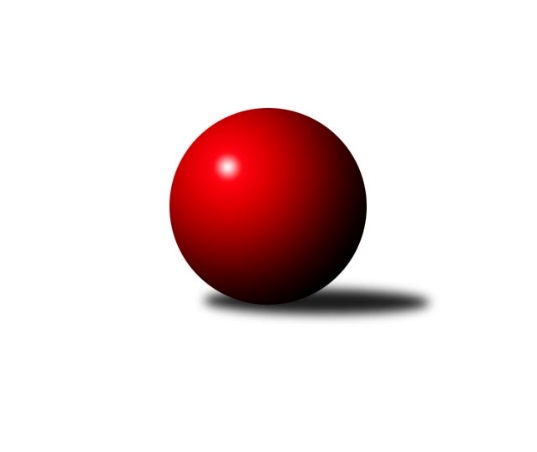 Č.14Ročník 2021/2022	26.9.2021Nejlepšího výkonu v tomto kole: 1669 dosáhlo družstvo: KK Rýmařov ˝C˝Meziokresní přebor-Bruntál, Opava 2021/2022Výsledky 14. kolaSouhrnný přehled výsledků:TJ Horní Benešov ˝E˝	- KS Moravský Beroun B		dohrávka		19.9.TJ Sokol Chvalíkovice ˝B˝	- TJ Opava ˝D˝		dohrávka		19.9.TJ Opava ˝E˝	- TJ Břidličná ˝B˝		dohrávka		19.9.KK Rýmařov ˝C˝	- TJ  Břidličná ˝C˝		dohrávka		19.9.Tabulka družstev:	1.	TJ Břidličná ˝B˝	0	0	0	0	0 : 0 	 	 0	0	2.	TJ  Břidličná ˝C˝	0	0	0	0	0 : 0 	 	 0	0	3.	KK Rýmařov ˝C˝	0	0	0	0	0 : 0 	 	 0	0	4.	KS Moravský Beroun B	0	0	0	0	0 : 0 	 	 0	0	5.	TJ Opava ˝E˝	0	0	0	0	0 : 0 	 	 0	0	6.	TJ Sokol Chvalíkovice ˝B˝	0	0	0	0	0 : 0 	 	 0	0	7.	TJ Opava ˝D˝	0	0	0	0	0 : 0 	 	 0	0	8.	TJ Horní Benešov ˝E˝	0	0	0	0	0 : 0 	 	 0	0Podrobné výsledky kola:Pořadí jednotlivců:	jméno hráče	družstvo	celkem	plné	dorážka	chyby	poměr kuž.	MaximumSportovně technické informace:Starty náhradníků:registrační číslo	jméno a příjmení 	datum startu 	družstvo	číslo startu
Hráči dopsaní na soupisku:registrační číslo	jméno a příjmení 	datum startu 	družstvo	Program dalšího kola:Nejlepší šestka kola - absolutněNejlepší šestka kola - absolutněNejlepší šestka kola - absolutněNejlepší šestka kola - absolutněNejlepší šestka kola - dle průměru kuželenNejlepší šestka kola - dle průměru kuželenNejlepší šestka kola - dle průměru kuželenNejlepší šestka kola - dle průměru kuželenNejlepší šestka kola - dle průměru kuželenPočetJménoNázev týmuVýkonPočetJménoNázev týmuPrůměr (%)Výkon9xPavel PřikrylRýmařov C4627xVladimír ValentaChvalíkov. B115.134472xZdeněk KmentHor.Beneš.E4582xZdeněk KmentHor.Beneš.E113.224586xJiří ProcházkaBřidličná C4539xPavel PřikrylRýmařov C111.674626xVladimír ValentaChvalíkov. B4476xJiří ProcházkaBřidličná C109.494534xČestmír ŘepkaBřidličná C4338xFrantišek VíchaTJ Opava E107.274162xMiroslav LangerRýmařov C4261xDavid BeinhauerChvalíkov. B106.89415